Татарстан РеспубликасыАлексеевск муниципаль районының Көрнәле авыл җирлегенеңсалым чыгымнары исемлеген төзү һәм салым чыгымнарын бәяләү Тәртибен раслау турында Россия Федерациясе Бюджет кодексының 1743 маддәсе, «Россия Федерациясе субъектларының һәм муниципаль берәмлекләрнең салым чыгымнарын бәяләүгә гомуми таләпләр турында» Россия Федерациясе Хөкүмәтенең 2019 елның 22 июнендәге 796 номерлы карары нигезендә карар кылам:1.Татарстан Республикасы Алексеевск муниципаль районының Көрнәле авыл җирлегенең салым чыгымнарын бәяләүне уздыру тәртибен һәм кушымтада бирелгән салым чыгымнары исемлеген төзү Тәртибен расларга.2. Әлеге карар 2020 елның 1 гыйнварыннан барлыкка килгән хокук мөнәсәбәтләренә кагыла дип билгеләргә. 3. Әлеге карарны «Интернет» мәгълүмат-телекоммуникация челтәрендә, Татарстан Республикасы муниципаль берәмлекләре Порталындагы җирлек сайтында урнаштырырга һәм Татарстан Республикасы Алексеевск муниципаль районының Көрнәле авыл җирлеге Советы бинасында махсус мәгълүмат стендында халыкка җиткерергә.4. Әлеге карар рәсми басылып чыкканнан соң үз көченә керә.5. Әлеге карарның үтәлешен тикшереп торуны үз өстемдә калдырам.Татарстан РеспубликасыАлексеевск муниципаль районыныңКөрнәле авыл җирлегебашкарма комитеты җитәкчесе                                                        Х.А.МедведевКөрнәле авыл җирлеге башкарма комитетының2020 елның  8 апрель 8 номерлы карарына кушымтаТатарстан Республикасы Алексеевск муниципаль районыныңКөрнәле авыл җирлегенең  салым чыгымнары исемлеген төзүһәм салым чыгымнарын бәяләүне уздыруТәртибе I. Гомуми нигезләмәләр1. Әлеге Тәртип 2020 елда Татарстан Республикасы Алексеевск муниципаль районының Көрнәле авыл җирлегенең салым чыгымнары исемлеген төзү һәм салым чыгымнарын бәяләү кагыйдәләрен (алга таба - Тәртип, муниципаль берәмлек) билгели.2. Әлеге Тәртиптә «Россия Федерациясе субъектларының һәм муниципаль берәмлекләрнең салым чыгымнарын бәяләүгә гомуми таләпләр турында» Россия Федерациясе Хөкүмәтенең 2019 елның 22 июнендәге 796 номерлы карары белән расланган Россия Федерациясе субъектларының һәм муниципаль берәмлекләрнең салым чыгымнарын бәяләүгә гомуми таләпләр белән билгеләнгән терминнар һәм төшенчәләр кулланыла (алга таба - Гомуми таләпләр).3. Муниципаль берәмлекнең салым чыгымнарын муниципаль программаларга кертү муниципаль программалар максатларыннан, муниципаль программаларның структур элементларыннан һәм (яисә) муниципаль берәмлекнең социаль-икътисадый сәясәте максатларыннан чыгып гамәлгә ашырыла.4. Муниципаль берәмлекнең салым чыгымнарын бәяләү максатларында муниципаль берәмлекнең башкарма комитеты:муниципаль берәмлекнең салым чыгымнары исемлеген төзи;муниципаль берәмлекнең салым чыгымнарын бәяләү нәтиҗәләрен анализлауны һәм гомумиләштерүне гамәлгә ашыра.II. Муниципаль берәмлекнең салым чыгымнары исемлеген төзү5. Чираттагы финанс елына һәм план чорына муниципаль берәмлекнең салым чыгымнары исемлеге муниципаль берәмлекнең башкарма комитеты тарафыннан төзелә һәм агымдагы елның 1 июненә кадәр раслана.6. Расланган Муниципаль берәмлек салым чыгымнары исемлеге муниципаль берәмлекнең рәсми сайтында агымдагы елның 1 июленнән дә соңга калмыйча урнаштырыла.7. Муниципаль берәмлекнең салым чыгымнарын бәяләү максатларында Федераль салым хезмәтенең Татарстан Республикасы буенча идарәсе муниципаль берәмлек башкарма комитетына хисап финанс елында һәм хисап чорына кадәрге елда муниципаль берәмлекнең салым чыгымнарының фискаль характеристикалары турында мәгълүмат тапшыра.8. Муниципаль берәмлекнең салым чыгымнарын бәяләүне уздыру максатларында ел саен, 1 августка кадәр, муниципаль берәмлекнең башкарма комитеты, муниципаль берәмлекнең тиешле салым чыгымнарын билгели торган, шул исәптән хисап елына кадәрге елда һәм хисап елында гамәлдә булган норматив хокукый актларын һәм әлеге Тәртипкә кушымтада каралган башка мәгълүматны күрсәтеп, түләүчеләр категорияләре турында белешмәләр җибәрә.9. Муниципаль берәмлекнең салым чыгымнары исемлегенә кертелгән мәгълүматны үзгәртүне күздә тоткан норматив хокукый актлар кабул ителгән очракта, тиешле норматив хокукый акт үз көченә кергән көннән алып 10 эш көне эчендә муниципаль берәмлекнең башкарма комитеты муниципаль берәмлекнең салым чыгымнары исемлегенә тиешле үзгәрешләр кертә.III. Муниципаль берәмлекнең салым чыгымнарын бәяләү Тәртибе10. Салым чыгымнарын бәяләү муниципаль берәмлекнең башкарма комитеты тарафыннан гамәлгә ашырыла һәм түбәндәгеләрне кертә:- муниципаль берәмлекнең салым чыгымнары күләмнәрен бәяләү;- муниципаль берәмлекнең салым чыгымнарының нәтиҗәлелеген бәяләү.11. Муниципаль берәмлекнең салым чыгымнарының нәтиҗәлелеген бәяләү түбәндәгеләрне үз эченә ала:- муниципаль берәмлек салым чыгымнарының максатка ярашлылыгын бәяләү;- муниципаль берәмлекнең салым чыгымнарының нәтиҗәлелеген бәяләү.12. Муниципаль берәмлек салым чыгымнарының максатка ярашлылыгын ачыклау критерийлары түбәндәгеләр:муниципаль берәмлекнең салым чыгымнарының муниципаль программалар максатларына, муниципаль программаларның структур элементларына һәм (яисә) муниципаль берәмлекләрнең социаль-икътисадый сәясәте максатларына туры килүе;ташламаларга хокуктан файдаланучы түләүчеләрнең саны һәм биш еллык чорда түләүчеләрнең гомуми саны нисбәте белән характерлана торган салым ташламаларына салым түләүчеләрнең ихтыяҗы.Муниципаль берәмлекнең салым чыгымнары әлеге пунктта күрсәтелгән критерийларның берсенә генә туры килмәгән очракта, муниципаль берәмлекнең башкарма комитетына түләүчеләр өчен ташламаларны саклап калу (төгәлләштерү, бетерү) турында тәкъдимнәр тапшырырга кирәк.13. Муниципаль берәмлекнең салым чыгымының нәтиҗәлелеге критерие буларак муниципаль программа максатларына яисә муниципаль программаларга карамаган муниципаль берәмлекнең социаль-икътисадый сәясәте максатларына ирешүнең кимендә бер күрсәткече (индикаторы) йә муниципаль берәмлекнең салым чыгымнары әһәмиятенә йогынты ясый торган башка күрсәткече (индикатор) билгеләнә. Әлеге күрсәткеч (күрсәткечләр) хисап елында, хисап елына кадәрге елда агымдагы финанс елына, чираттагы финанс елына һәм план чорына билгеләнә. Түләүчеләр өчен каралган ташламаларны муниципаль программа максатларына ирешү күрсәткеченең (индикаторның) һәм (яисә) муниципаль берәмлек социаль-икътисадый сәясәтенең муниципаль программаларга карамаган максатларының (индикаторның) күрсәткече, ташламаларны исәпкә алмыйча, күрсәтелгән күрсәткечнең (индикаторның) мәгънәсе һәм ташламаларны исәпкә алмыйча, аерма буларак исәпләнелә торган ташламалар бәяләргә тиеш.14. Муниципаль берәмлекнең салым чыгымнарының нәтиҗәлелеген бәяләү муниципаль берәмлекнең салым чыгымнарының бюджет нәтиҗәлелеген бәяләүне үз эченә ала.15. Муниципаль берәмлекнең салым чыгымнарының бюджет нәтиҗәлелеген бәяләү максатында муниципаль берәмлекнең муниципаль программасы максатларына һәм (яисә) муниципаль берәмлекнең муниципаль программаларына кермәгән социаль-икътисадый сәясәте максатларына ирешүнең альтернатив механизмнарын куллану нәтиҗәлелегенә һәм ташламаларны бирү нәтиҗәлелегенә чагыштырмача анализ ясала.16. Чагыштырма анализ муниципаль берәмлек программасы максатларына ирешүнең альтернатив механизмнарын һәм (яисә) муниципаль программаларга карамаган муниципаль берәмлекнең социаль-икътисадый сәясәте максатларына ирешүнең альтернатив механизмнарын һәм бирелгән ташламаларның күләме кулланылган очракта муниципаль берәмлек бюджеты чыгымнары күләмнәрен (муниципаль берәмлек муниципаль программасы максатларына һәм (яисә) муниципаль берәмлек муниципаль программаларына карамаган муниципаль берәмлекнең социаль-икътисадый сәясәте максатларына ирешүнең күрсәткечләрен (индикаторын) муниципаль берәмлек программаларының салым чыгымнарының 1 сумына һәм альтернатив механизмнар кулланылган очракта, шул ук күрсәткечкә (индикаторга) ирешү өчен муниципаль берәмлек бюджеты чыгымнарының 1 сумына арттыруны исәпләп чыгару) чагыштыруны үз эченә ала. Муниципаль программаларга карамый торган муниципаль берәмлек муниципаль программасы максатларына һәм (яисә) муниципаль берәмлекнең социаль-икътисадый сәясәте максатларына ирешүнең альтернатив механизмнары сыйфатында муниципаль берәмлек, шул исәптән:а) ташламаларга хокуклы түләүчеләргә турыдан-туры финанс ярдәменең субсидияләр яисә башка рәвешләре муниципаль берәмлек бюджеты акчалары исәбеннән;б) ташламаларга хокуклы түләүчеләрнең йөкләмәләре буенча муниципаль гарантияләр бирү;в) ташламаларга хокуклы түләүчеләр эшчәнлеге өлкәсендә контроль-күзәтчелек функцияләрен гамәлгә ашыру нормативларын җайга салуны һәм (яисә) тәртибен камилләштерү.17. Муниципаль берәмлекнең салым чыгымнарын бәяләү 1 октябрьгә кадәр гамәлгә ашырыла һәм түбәндәгеләрне үз эченә ала:- салым чыгымнарын бәяләүне уздыру өчен күрсәткечләр исемлеге буенча мәгълүмат;- салым чыгымнарының максатчан характеристикаларына ирешү (ирешмәү) турында, муниципаль программа һәм (яисә) социаль-икътисадый сәясәт юнәлешләренә (максатларына) ирешүгә салым чыгымнарының кертеме турында нәтиҗәләр булган язма аңлатмалар;- казанышларының тагын да нәтиҗәлерәк альтернатив механизмнары булу (булмау) турындагы тәкъдимнәр;- салым чыгымнарын саклап калу, төгәлләштерү (гамәлдән чыгару), яңа салым чыгымнарын билгеләү буенча тәкъдимнәр.18. Муниципаль берәмлекнең салым чыгымнарын бәяләү нәтиҗәләре муниципаль берәмлекнең бюджет һәм салым сәясәтенең төп юнәлешләрен формалаштырганда, шулай ук муниципаль программаларны гамәлгә ашыруның нәтиҗәлелеген бәяләгәндә исәпкә алына.Татарстан Республикасы Алексеевск муниципаль районыныңКөрнәле авыл җирлегенең салым чыгымнарын бәяләүнеуздыру күрсәткечләре исемлегеТатарстан РеспубликасыАлексеевск муниципаль районыныңКөрнәле авыл җирлегебашкарма комитеты җитәкчесе                                                        Х.А.МедведевИСПОЛНИТЕЛЬНЫЙ КОМИТЕТКУРНАЛИНСКОГОСЕЛЬСКОГО ПОСЕЛЕНИЯ     АЛЕКСЕЕВСКОГОМУНИЦИПАЛЬНОГО РАЙОНАРЕСПУБЛИКИ ТАТАРСТАН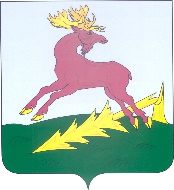            ТАТАРСТАН РЕСПУБЛИКАСЫ                       АЛЕКСЕЕВСК         МУНИЦИПАЛЬ РАЙОНЫНЫҢ       КӨРНӘЛЕ АВЫЛ ҖИРЛЕГЕНЕҢ        БАШКАРМА КОМИТЕТЫ      ПОСТАНОВЛЕНИЕ                                                                  08.04.2020Коры Көрнәле ав.КАРАР№ 8Татарстан Республикасы Алексеевск муниципаль районының Көрнәле авыл җирлегенең салым чыгымнары исемлеген төзү тәртибенә кушымтаКүрсәткеч исемеКүрсәткеч исемеМәгълүматлар чыганагыI. Муниципаль берәмлек салым чыгымының норматив һәм максатчан характеристикаларыI. Муниципаль берәмлек салым чыгымының норматив һәм максатчан характеристикаларыI. Муниципаль берәмлек салым чыгымының норматив һәм максатчан характеристикалары1.Салым ташламаларын, азат итүне һәм салымнар буенча башка преференцияләрне билгели торган муниципаль берәмлекнең норматив хокукый актыТатарстан Республикасы Алексеевск муниципаль районының Көрнәле авыл җирлеге башкарма комитеты2.Муниципаль берәмлекнең норматив хокукый актларында билгеләнгән салым ташламалары, азат итүләр һәм башка преференцияләр бирү шартларыТатарстан Республикасы Алексеевск муниципаль районының Көрнәле авыл җирлеге башкарма комитеты3.Салым ташламалары, азат итү һәм башка преференцияләр каралган салым түләүчеләрнең максатчан категориясеТатарстан Республикасы Алексеевск муниципаль районының Көрнәле  авыл җирлеге башкарма комитеты4.Салым ташламалары, азат итү һәм салымнар буенча башка преференцияләр билгели торган муниципаль берәмлек норматив хокукый актлары нигезләмәләренең үз көченә керү датасыТатарстан Республикасы Алексеевск муниципаль районының Көрнәле  авыл җирлеге башкарма комитеты5.Муниципаль берәмлекнең норматив хокукый актлары белән салым ташламаларына, азат итүгә һәм салымнар буенча башка преференцияләргә хокук бирә башлау датасыТатарстан Республикасы Алексеевск муниципаль районының Көрнәле  авыл җирлеге башкарма комитеты6.Муниципаль берәмлекнең норматив хокукый актлары белән бирелгән салым ташламаларының, азат итүләрнең һәм салымнар буенча башка преференцияләрнең гамәлдә булу чорыТатарстан Республикасы Алексеевск муниципаль районының Көрнәле  авыл җирлеге башкарма комитеты7.Муниципаль берәмлекнең норматив хокукый актларында билгеләнгән салым ташламаларының, азат итүләрнең һәм салымнар буенча башка преференцияләрнең гамәлдә булуын туктату датасыТатарстан Республикасы Алексеевск муниципаль районының Көрнәле  авыл җирлеге башкарма комитеты8.Салым ташламалары, азат итүләр һәм салымнар буенча башка преференцияләр аталышыТатарстан Республикасы Алексеевск муниципаль районының Көрнәле  авыл җирлеге башкарма комитеты9.Салым чыгымнарының максатчан категориясе (стимуллаштыручы яисә техник ташламалар ясаучы социаль ярдәм)Татарстан Республикасы Алексеевск муниципаль районының Көрнәле  авыл җирлеге башкарма комитеты10.Муниципаль берәмлекнең норматив хокукый актларында билгеләнгән салым ташламаларын, азат итүләрне һәм салым түләүчеләр өчен башка преференцияләр бирү максатыТатарстан Республикасы Алексеевск муниципаль районының Көрнәле  авыл җирлеге башкарма комитеты11.Салым ташламалары, азат итү һәм муниципаль берәмлекнең норматив хокукый актларында билгеләнгән башка преференцияләр каралган салымнар исемнәреТатарстан Республикасы Алексеевск муниципаль районының Көрнәле  авыл җирлеге башкарма комитеты12.Салым ташламаларының, азат итүләрнең һәм башка преференцияләрнең төре, түләүчеләрнең аерым категорияләренә башка түләүчеләр белән чагыштырганда өстенлекләрне билгели торганТатарстан Республикасы Алексеевск муниципаль районының Көрнәле  авыл җирлеге башкарма комитеты13.Салым ставкаларының күләме салым ташламалары, азат итү һәм салымнар буенча башка преференцияләр бирелә торган салым ставкасы күләмеТатарстан Республикасы Алексеевск муниципаль районының Көрнәле  авыл җирлеге башкарма комитеты14.Салым ташламалары, салымнар буенча азат итүләр һәм башка преференцияләр бирүгә бәйле рәвештә дәүләт программаларына карамаган муниципаль программаларның һәм (яисә) муниципаль берәмлекнең социаль-икътисадый сәясәтенең максатларына ирешү күрсәткече (индикаторы)Татарстан Республикасы Алексеевск муниципаль районының Көрнәле  авыл җирлеге башкарма комитетыII. Салым чыгымнарының шәхси характеристикаларыII. Салым чыгымнарының шәхси характеристикаларыII. Салым чыгымнарының шәхси характеристикалары15.Салым түләүчеләр өчен бирелгән салым ташламалары, азат итүләр һәм башка преференцияләр күләме хисап елына кадәрге елда һәм хисап елында муниципаль берәмлекнең норматив хокукый актлары нигезендә (мең сум)Федераль салым хезмәтенең Татарстан Республикасы буенча идарәсе16.Агымдагы финанс елына, чираттагы финанс елына һәм план чорына салым түләүчеләр өчен бирелгән салым ташламалары, азат итүләр һәм башка преференцияләр күләмен бәяләү (мең сум)Татарстан Республикасы Алексеевск муниципаль районының Көрнәле  авыл җирлеге башкарма комитеты17.Салым ташламасыннан, азат итүдән һәм муниципаль берәмлекнең хокукый актларында билгеләнгән башка преференциядән (берәмлекләрдән) файдаланучы салым түләүчеләр саныФедераль салым хезмәтенең Татарстан Республикасы буенча идарәсе18.Салым чыгымнарының нәтиҗәлелеген бәяләү нәтиҗәсеТатарстан Республикасы Алексеевск муниципаль районының  Көрнәле авыл җирлеге башкарма комитеты